14. pielikums
Ministru kabineta
2021. gada 30. novembra
noteikumiem Nr. 776Ēkas energoaudita pārskats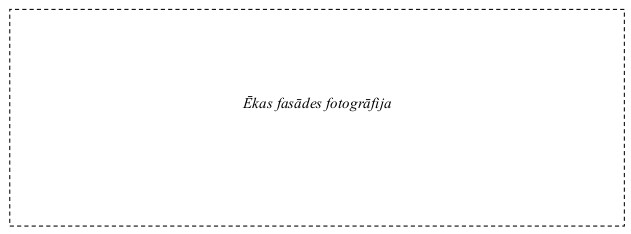 ĒKAS ADRESEI. Vispārīgs raksturojums1. Ēkas identifikācija2. Pilnvarotā persona3. Neatkarīgais eksperts (energoauditors) ēku energoefektivitātes jomā4. Energoaudits5. Ēkas aprēķinos veikto pieņēmumu aprakstsII. Pamatinformācija par ēku8. Ēkas apsekošanas fotodokumentācija vai termogrammas - pielikumā uz ____ lapām.III. Ēkas norobežojošās konstrukcijas
(informācija par katru ārējo norobežojošo konstrukciju veidu, kas aptver kopējā aprēķina platībā iekļautās apkurināmās telpas)Piezīme. * Aprēķināts saskaņā ar šo noteikumu 14. pielikumu.IV. Ēkas tehniskās sistēmas un enerģijas sadalījums1. Ventilācijas sistēmas ēkā2. Gaisa kondicionēšanas un ventilācijas sistēmas - dati par iekārtām3. Aprēķinātie siltuma ieguvumi ēkā3.1. Aprēķina parametri3.2. Cita informācijaV. Ēkas enerģijas bilance1. Kurināmā patēriņš* - norādīt visus kurināmā veidus (pa energoresursiem), kas tiek patērēti apkures vai citu procesu nodrošināšanai.Piezīme. * Norādīt aprēķinā izmantoto zemāko sadegšanas siltumu (kWh/mērvienība).2. Siltumenerģijas patēriņa dati2.1. Kopējais siltumenerģijas patēriņš2.2. Siltumenerģijas patēriņš apkures nodrošināšanai2.3. Siltumenerģijas patēriņš karstā ūdens sagatavošanai (iekļaujot karstā ūdens cirkulāciju)3. Ūdens patēriņa dati3.1. Karstā ūdens patēriņš3.2. Aukstā ūdens patēriņš4. Elektroenerģijas patēriņš ēkāVI. Energoefektivitātes uzlabošanas priekšlikumi1. Ēkas norobežojošās konstrukcijas2. Ēkas apkures sistēmas3. Ēkas karstā ūdens apgādes sistēmasVII. Aprēķinātās energoefektivitātes rādītāji un izmaiņu prognoze pēc energoefektivitātes uzlabošanas priekšlikumu īstenošanasDatums __________________PIELIKUMĀ:1. Ēkas apsekošanas foto dokumentācija vai termogrammas.Zemkopības ministra pienākumu izpildītāja ‒
iekšlietu ministre M. Golubeva1.1. Adrese1.2. Ēkas kadastra numurs1.3. Ēkas daļa (paskaidro, ja novērtējums veikts ēkas daļai)1.4. Ēkas tips2.1. Nosaukums2.2. Reģistrācijas numurs2.3. Juridiskā adrese2.4. Kontaktpersona2.5. Kontakttālrunis3.1. Vārds, uzvārds3.2. Sertifikāta numurs vai sertificēšanas institūcijas lēmuma numurs3.3. Kontaktinformācija (tālruņa Nr., e-pasta adrese, adrese)4.1. Ēkas apsekošanas datums4.2. Energoaudita pārskata numurs4.3. Ēkas energoaudita sagatavošanas datums4.4. Ēkas energoaudita mērķisAtjaunošana (renovācija)Pārbūve (rekonstrukcija)Jaunbūve4.4. Ēkas energoaudita mērķis1. Ēkas konstruktīvais risinājums1. Ēkas konstruktīvais risinājums2. Ekspluatācijā nodošanas gads2. Ekspluatācijā nodošanas gads3. Stāvi3.1. pagrabs _____________ (ir/nav)3.2. tipveida stāvi _____________ (skaits)3.3. tehniskie stāvi _____________ (skaits)3.4. mansarda stāvs _____________ (ir/nav)3.5. jumta stāvs _____________ (ir/nav)3.1. pagrabs _____________ (ir/nav)3.2. tipveida stāvi _____________ (skaits)3.3. tehniskie stāvi _____________ (skaits)3.4. mansarda stāvs _____________ (ir/nav)3.5. jumta stāvs _____________ (ir/nav)3.1. pagrabs _____________ (ir/nav)3.2. tipveida stāvi _____________ (skaits)3.3. tehniskie stāvi _____________ (skaits)3.4. mansarda stāvs _____________ (ir/nav)3.5. jumta stāvs _____________ (ir/nav)4. Kopējā aprēķina platība (m2)4. Kopējā aprēķina platība (m2)5. Kopējā platība (m2)5. Kopējā platība (m2)6. Ēkas ārējie izmēri (ja ēkai neregulāra forma, pielikumā pievieno skici)6. Ēkas ārējie izmēri (ja ēkai neregulāra forma, pielikumā pievieno skici)garums (m)6. Ēkas ārējie izmēri (ja ēkai neregulāra forma, pielikumā pievieno skici)6. Ēkas ārējie izmēri (ja ēkai neregulāra forma, pielikumā pievieno skici)platums (m)6. Ēkas ārējie izmēri (ja ēkai neregulāra forma, pielikumā pievieno skici)6. Ēkas ārējie izmēri (ja ēkai neregulāra forma, pielikumā pievieno skici)augstums (m)Ēkas skiceĒkas skiceĒkas skiceĒkas skice7. Cita informācija7. Cita informācijaNr.
p.k.Norobežojošā konstrukcijaMateriāls(-i) un biezums (mm)Pirms projekta īstenošanasPirms projekta īstenošanasPirms projekta īstenošanasPirms projekta īstenošanasPēc projekta īstenošanasPēc projekta īstenošanasPēc projekta īstenošanasPēc projekta īstenošanasNr.
p.k.Norobežojošā konstrukcijaMateriāls(-i) un biezums (mm)Laukums (termiskajiem tiltiem - garums, m)Būvelementa siltuma caurlaidības koeficients (U) (termiskajiem tiltiem - W/(mK))Temperatūras starpība starp būvkonstrukcijas siltajām un aukstajām pusēmSiltuma zudumu koeficientsLaukums (termiskajiem tiltiem - garums)Būvelementa siltuma caurlaidības koeficients (U) (termiskajiem tiltiem - W/(mK))Temperatūras starpība starp būvkonstrukcijas siltajām un aukstajām pusēmSiltuma zudumu koeficientsNr.
p.k.Norobežojošā konstrukcijaMateriāls(-i) un biezums (mm)m2W/(m2 K)°CW/Km2W/(m2K)oCW/K1.Ārsienas2.Jumts3.Grīda uz grunts4.Logi5.Ārdurvis6.Termiskie tilti….7. Ēkas norobežojošo konstrukciju siltuma zudumu koeficients HT7. Ēkas norobežojošo konstrukciju siltuma zudumu koeficients HT7. Ēkas norobežojošo konstrukciju siltuma zudumu koeficients HT7. Ēkas norobežojošo konstrukciju siltuma zudumu koeficients HT7. Ēkas norobežojošo konstrukciju siltuma zudumu koeficients HT7. Ēkas norobežojošo konstrukciju siltuma zudumu koeficients HT7. Ēkas norobežojošo konstrukciju siltuma zudumu koeficients HT7. Ēkas norobežojošo konstrukciju siltuma zudumu koeficients HT7.1. pirms projekta īstenošanas7.1. pirms projekta īstenošanas7. Ēkas norobežojošo konstrukciju siltuma zudumu koeficients HT7. Ēkas norobežojošo konstrukciju siltuma zudumu koeficients HT7. Ēkas norobežojošo konstrukciju siltuma zudumu koeficients HT7. Ēkas norobežojošo konstrukciju siltuma zudumu koeficients HT7. Ēkas norobežojošo konstrukciju siltuma zudumu koeficients HT7. Ēkas norobežojošo konstrukciju siltuma zudumu koeficients HT7. Ēkas norobežojošo konstrukciju siltuma zudumu koeficients HT7. Ēkas norobežojošo konstrukciju siltuma zudumu koeficients HT7.2. pēc projekta īstenošanas7.2. pēc projekta īstenošanas7. Ēkas norobežojošo konstrukciju siltuma zudumu koeficients HT7. Ēkas norobežojošo konstrukciju siltuma zudumu koeficients HT7. Ēkas norobežojošo konstrukciju siltuma zudumu koeficients HT7. Ēkas norobežojošo konstrukciju siltuma zudumu koeficients HT7. Ēkas norobežojošo konstrukciju siltuma zudumu koeficients HT7. Ēkas norobežojošo konstrukciju siltuma zudumu koeficients HT7. Ēkas norobežojošo konstrukciju siltuma zudumu koeficients HT7. Ēkas norobežojošo konstrukciju siltuma zudumu koeficients HT7.3. normatīvais*7.3. normatīvais*ParametrsParametrsPirms projekta īstenošanasPēc projekta īstenošanas1.1. Telpas ar dabisko ventilāciju1.1.1. aprēķina laukums, m21.1. Telpas ar dabisko ventilāciju1.1.2. tilpums, m31.1. Telpas ar dabisko ventilāciju1.1.3. aprēķinā izmantotā gaisa apmaiņas intensitāte, iekļaujot infiltrāciju, 1/h1.2. Telpas ar mehānisko ventilāciju1.2.1. aprēķina laukums, m21.2. Telpas ar mehānisko ventilāciju1.2.2. tilpums, m31.2. Telpas ar mehānisko ventilāciju1.2.3. aprēķinā izmantotā gaisa apmaiņas intensitāte, 1/h1.2. Telpas ar mehānisko ventilāciju1.2.4. aprēķinā izmantotā infiltrācija, 1/h1.2. Telpas ar mehānisko ventilāciju1.2.5. siltuma atgūšanas (rekuperācijas) efektivitāte, %1.3. Ēkas ventilācijas siltuma zudumu koeficients Hve (dabiskā ventilācija)W/K1.4. Ēkas ventilācijas siltuma zudumu koeficients Hve (mehāniskā ventilācija)W/K1.5. Ēkas ventilācijas siltuma zudumu koeficients Hve (kopējais)W/K1.6. Iekštelpu aprēķina temperatūraoC1.7. Ventilācijas siltuma zudumi (dabiskā ventilācija) apkures sezonākWh gadā1.8. Ventilācijas siltuma zudumi (mehāniskā ventilācija) apkures sezonākWh gadā1.9. Kopējie ventilācijas siltuma zudumi apkures sezonākWh gadāNr.
p.k.Iekārtas nosaukums, modelisRažošanas gadsAukstumenerģijas daudzums
(kWh/gadā)Pārbaudes aktsPārbaudes aktsNr.
p.k.Iekārtas nosaukums, modelisRažošanas gadsAukstumenerģijas daudzums
(kWh/gadā)Pievienots
(jā/nē)DatumsParametri apkures periodāIekšējie siltuma ieguvumiSaules siltuma ieguvumiIeguvumu izmantošanas koeficientsKopējie siltuma ieguvumi (ņemot vērā ieguvumu izmantošanas koeficientu)Parametri apkures periodākWh/m2kWh/m2Ieguvumu izmantošanas koeficientskWh/m2Pirms projekta īstenošanasPēc projekta īstenošanasParametri dzesēšanas periodāIekšējie siltuma ieguvumiSaules siltuma ieguvumiZudumu izmantošanas koeficientsKopējie siltuma ieguvumi (ņemot vērā zudumu izmantošanas koeficientu)Parametri dzesēšanas periodākWh/m2kWh/m2Zudumu izmantošanas koeficientskWh/m2Pirms projekta īstenošanasPēc projekta īstenošanasGadsSadalījums pa energoresursiemSadalījums pa energoresursiemSadalījums pa energoresursiemSadalījums pa energoresursiemJanvārisFebruārisMartsAprīlisMaijsJūnijsJūlijsAugustsSeptembrisOktobrisNovembrisDecembrisKopāGadsKurināmā veidsMērvienībaEmisijas faktorsZemākais sadegšanas siltums*201220132014GadsJanvārisFebruārisMartsAprīlisMaijsJūnijsJūlijsAugustsSeptembrisOktobrisNovembrisDecembrisKopā2012Kopējais enerģijas patēriņš, kWh2013Kopējais enerģijas patēriņš, kWh2014Kopējais enerģijas patēriņš, kWhKopējais vidējais (kWh gadā)Kopējais vidējais (kWh gadā)Kopējais vidējais (kWh gadā)Kopējais vidējais (kWh gadā)Kopējais vidējais (kWh gadā)Kopējais vidējais (kWh gadā)Kopējais vidējais (kWh gadā)Kopējais vidējais (kWh gadā)Kopējais vidējais (kWh gadā)Kopējais vidējais (kWh gadā)Kopējais vidējais (kWh gadā)Kopējais vidējais (kWh gadā)Kopējais vidējais (kWh gadā)Kopējais vidējais (kWh gadā)GadsJanvārisFebruārisMartsAprīlisMaijsJūnijsJūlijsAugustsSeptembrisOktobrisNovembrisDecembrisKopā2012Kopējais enerģijas patēriņš, kWh2013Kopējais enerģijas patēriņš, kWh2014Kopējais enerģijas patēriņš, kWhKopējais vidējais (kWh gadā)Kopējais vidējais (kWh gadā)Kopējais vidējais (kWh gadā)Kopējais vidējais (kWh gadā)Kopējais vidējais (kWh gadā)Kopējais vidējais (kWh gadā)Kopējais vidējais (kWh gadā)Kopējais vidējais (kWh gadā)Kopējais vidējais (kWh gadā)Kopējais vidējais (kWh gadā)Kopējais vidējais (kWh gadā)Kopējais vidējais (kWh gadā)Kopējais vidējais (kWh gadā)Kopējais vidējais (kWh gadā)GadsJanvārisFebruārisMartsAprīlisMaijsJūnijsJūlijsAugustsSeptembrisOktobrisNovembrisDecembrisKopā2012Kopējais enerģijas patēriņš, kWh2013Kopējais enerģijas patēriņš, kWh2014Kopējais enerģijas patēriņš, kWhKopējais vidējais (kWh gadā)Kopējais vidējais (kWh gadā)Kopējais vidējais (kWh gadā)Kopējais vidējais (kWh gadā)Kopējais vidējais (kWh gadā)Kopējais vidējais (kWh gadā)Kopējais vidējais (kWh gadā)Kopējais vidējais (kWh gadā)Kopējais vidējais (kWh gadā)Kopējais vidējais (kWh gadā)Kopējais vidējais (kWh gadā)Kopējais vidējais (kWh gadā)Kopējais vidējais (kWh gadā)Kopējais vidējais (kWh gadā)GadsJanvārisFebruārisMartsAprīlisMaijsJūnijsJūlijsAugustsSeptembrisOktobrisNovembrisDecembrisKopā2012Karstā ūdens patēriņš, m32013Karstā ūdens patēriņš, m32014Karstā ūdens patēriņš, m3Kopējais vidējais (m3gadā)Kopējais vidējais (m3gadā)Kopējais vidējais (m3gadā)Kopējais vidējais (m3gadā)Kopējais vidējais (m3gadā)Kopējais vidējais (m3gadā)Kopējais vidējais (m3gadā)Kopējais vidējais (m3gadā)Kopējais vidējais (m3gadā)Kopējais vidējais (m3gadā)Kopējais vidējais (m3gadā)Kopējais vidējais (m3gadā)Kopējais vidējais (m3gadā)Kopējais vidējais (m3gadā)GadsJanvārisFebruārisMartsAprīlisMaijsJūnijsJūlijsAugustsSeptembrisOktobrisNovembrisDecembrisKopā2012Aukstā ūdens patēriņš, m32013Aukstā ūdens patēriņš, m32014Aukstā ūdens patēriņš, m3Kopējais vidējais (m3gadā)Kopējais vidējais (m3gadā)Kopējais vidējais (m3gadā)Kopējais vidējais (m3gadā)Kopējais vidējais (m3gadā)Kopējais vidējais (m3gadā)Kopējais vidējais (m3gadā)Kopējais vidējais (m3gadā)Kopējais vidējais (m3gadā)Kopējais vidējais (m3gadā)Kopējais vidējais (m3gadā)Kopējais vidējais (m3gadā)Kopējais vidējais (m3gadā)Kopējais vidējais (m3gadā)GadsJanvārisFebruārisMartsAprīlisMaijsJūnijsJūlijsAugustsSeptembrisOktobrisNovembrisDecembrisKopā2012Kopējais enerģijas patēriņš, kWh2013Kopējais enerģijas patēriņš, kWh2014Kopējais enerģijas patēriņš, kWhKopējais vidējais (kWh gadā)Kopējais vidējais (kWh gadā)Kopējais vidējais (kWh gadā)Kopējais vidējais (kWh gadā)Kopējais vidējais (kWh gadā)Kopējais vidējais (kWh gadā)Kopējais vidējais (kWh gadā)Kopējais vidējais (kWh gadā)Kopējais vidējais (kWh gadā)Kopējais vidējais (kWh gadā)Kopējais vidējais (kWh gadā)Kopējais vidējais (kWh gadā)Kopējais vidējais (kWh gadā)Kopējais vidējais (kWh gadā)Nr.
p.k.Energoefektivitātes pasākumsEnerģijas ietaupījums MWh gadā1.Energoefektivitātes pasākuma apraksts, shēmas u. tml. (jānorāda ēkas norobežojošo konstrukciju siltuma caurlaidības koeficients U (W/m2 K) un termisko tiltu siltuma caurlaidības koeficients ψ (W/m K))Energoefektivitātes pasākuma apraksts, shēmas u. tml. (jānorāda ēkas norobežojošo konstrukciju siltuma caurlaidības koeficients U (W/m2 K) un termisko tiltu siltuma caurlaidības koeficients ψ (W/m K))Energoefektivitātes pasākuma apraksts, shēmas u. tml. (jānorāda ēkas norobežojošo konstrukciju siltuma caurlaidības koeficients U (W/m2 K) un termisko tiltu siltuma caurlaidības koeficients ψ (W/m K))2.Energoefektivitātes pasākuma apraksts, shēmas u. tml. (jānorāda ēkas norobežojošo konstrukciju siltuma caurlaidības koeficients U (W/m2 K) un termisko tiltu siltuma caurlaidības koeficients ψ (W/m K))Energoefektivitātes pasākuma apraksts, shēmas u. tml. (jānorāda ēkas norobežojošo konstrukciju siltuma caurlaidības koeficients U (W/m2 K) un termisko tiltu siltuma caurlaidības koeficients ψ (W/m K))Energoefektivitātes pasākuma apraksts, shēmas u. tml. (jānorāda ēkas norobežojošo konstrukciju siltuma caurlaidības koeficients U (W/m2 K) un termisko tiltu siltuma caurlaidības koeficients ψ (W/m K))3.Energoefektivitātes pasākuma apraksts, shēmas u. tml. (jānorāda ēkas norobežojošo konstrukciju siltuma caurlaidības koeficients U (W/m2 K) un termisko tiltu siltuma caurlaidības koeficients ψ (W/m K))Energoefektivitātes pasākuma apraksts, shēmas u. tml. (jānorāda ēkas norobežojošo konstrukciju siltuma caurlaidības koeficients U (W/m2 K) un termisko tiltu siltuma caurlaidības koeficients ψ (W/m K))Energoefektivitātes pasākuma apraksts, shēmas u. tml. (jānorāda ēkas norobežojošo konstrukciju siltuma caurlaidības koeficients U (W/m2 K) un termisko tiltu siltuma caurlaidības koeficients ψ (W/m K))Nr.
p.k.Energoefektivitātes pasākumsEnerģijas ietaupījums MWh gadā1.Energoefektivitātes pasākuma apraksts, shēmas u. tml.Energoefektivitātes pasākuma apraksts, shēmas u. tml.Energoefektivitātes pasākuma apraksts, shēmas u. tml.2.Energoefektivitātes pasākuma apraksts, shēmas u. tml.Energoefektivitātes pasākuma apraksts, shēmas u. tml.Energoefektivitātes pasākuma apraksts, shēmas u. tml.3.Energoefektivitātes pasākuma apraksts, shēmas u. tml.Energoefektivitātes pasākuma apraksts, shēmas u. tml.Energoefektivitātes pasākuma apraksts, shēmas u. tml.Nr.
p.k.Energoefektivitātes pasākumsEnerģijas ietaupījums MWh gadā1.Energoefektivitātes pasākuma apraksts, shēmas u. tml.Energoefektivitātes pasākuma apraksts, shēmas u. tml.Energoefektivitātes pasākuma apraksts, shēmas u. tml.2.Energoefektivitātes pasākuma apraksts, shēmas u. tml.Energoefektivitātes pasākuma apraksts, shēmas u. tml.Energoefektivitātes pasākuma apraksts, shēmas u. tml.3.Energoefektivitātes pasākuma apraksts, shēmas u. tml.Energoefektivitātes pasākuma apraksts, shēmas u. tml.Energoefektivitātes pasākuma apraksts, shēmas u. tml.Enerģijas patēriņa sadalījumsPirms projekta īstenošanasPirms projekta īstenošanasPēc projekta īstenošanasPēc projekta īstenošanasEnerģijas patēriņa sadalījumskopējais patēriņš
(MWh gadā)īpatnējais
(kWh/m2 gadā)kopējais patēriņš
(MWh gadā)īpatnējais
(kWh/m2 gadā)1. Apkurei2. Karstā ūdens sagatavošanai3. Dzesēšanai4. Mehāniskajai ventilācijai5. Apgaismojumam6. Citi patērētājiKopāNeatkarīgais eksperts(vārds, uzvārds)(paraksts)